MĚSTO KUTNÁ HORA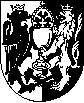 Havlíčkovo nám. 552, 284 01 Kutná Hora, IČ: 00236195, DIČ: CZ00236195odbor správy majetku, technické oddělenímu.kutnahora.cz, ID datové schránky: b65bfx3ObjednávkaObjednáváme u Vás:dle uzavřené Rámcové smlouvy o spolupráci při organizování dopravy turistických autobusů v Kutné HořeInstalace a nastavení platformySlužbu správy kódů Front- End, Back- End Kontrolní služba Front- End, Back- EndCelkovou cenu za objednávku limitujeme částkou: 	343 640,- s DPHTermín provedení prací: 					do 31.12.2023Vystavení a splatnost dokladu:				vystavení do 7 dnů po dokončení prací							splatnost do 14 dní od doručeníBude hrazeno z položky:	Ostatní záležitosti studie 2229-5168-2960-00000 -00Pozn.: Vystavení objednávky bylo schváleno Radou města Kutná Hora dne 23.8.2023 usnesením č. R/852/23.S pozdravemxxxvedoucí technického odděleníObjednatel prohlašuje, že předmět objednávky byl proveden v objektu, který není používán k ekonomické činnosti a ve smyslu informace GFŘ a MFČR ze dne 9. 11. 2011 nebude pro výše uvedenou dodávku aplikován režim přenesené daňové povinnosti podle § 92a zákona o DPH.Pro účely transparentnosti hospodaření s veřejnými prostředky Město Kutná Hora na svých webových stránkách zveřejní plnění v rozsahu: číslo faktury, IČ, název vystavitele, předmět plnění, datum doručení, datum uhrazení a částka plnění a to i pro dílčí plnění z této smlouvy/objednávky.ObjednavatelMěsto Kutná HoraHavlíčkovo nám. 552284 01 Kutná HoraDodavatelLadislav Šorčík, Ing.Na Vítkově 683284 01  Kutná Hora 1Plátce DPH:ANOPlátce DPHNaše č. j. :MKH/105742/2023/MAJ TO/KuKIČ:04799461Vyřizuje:xxxDIČ:Tel.:327 710 182E-mail:xxx@mu.kutnahora.czDatum:6.9.2023